梅州市梅雁中学绿色校园建设项目邀请招标方案及定标方法一、投标人资格：1、投标人必须具有独立承担民事责任能力的法人或个体工商户；2、投标人必须是建筑类施工企业或市政类施工企业或具有园林绿化、园林景观等经营范围；3、具有足够的能力来有效地履行合同。二、投标人须知：1、投标报名：投标单位需提供营业执照、法人身份证明书、法人授权书、资质证书（如有）等证明资料的复印件，并加盖公章在2021年5月10日10：30前到现场报名，也可将报名资料即营业执照复印件、法人身份证复印件、法人授权书、资质证书（如有）加盖公章后在2021年5月8日17:00前将扫描件发至meiyanzgs@163.com报名，联系人：冯小姐 曾先生 联系电话：13823841987  13430117707；2、保证金：人民币伍仟元整（现金），报名时用信封装好，信封上加盖投标单位的公章，交给工作人员当面清点，定标后中标公司保证金转为履约保证金；未中标的投标人，待开标会结束后退还；3、开标时间：开标会定于2021年5月10日上午10：30在广东梅雁吉祥水电股份有限公司一楼小会议室；4、投标人需按照附表一《梅州市梅雁中学绿色校园建设项目需求》完成本项目；5、投标人投标报价按附表二《梅州市梅雁中学绿色校园建设项目报价表》填报，投标总价的最高限价为￥17.4万元（不含税），投标总价（不含税）低于最高限价方为有效报价；6、投标单位按照附表二的报价表（须填写《投标报价表》和《报价明细表》）填报好后，用信封密封并加盖公章后交送招标工作人员；7、投标单位未被列入“信用中国”网站(www.creditchina.gov.cn)“记录失信被执行人或重大税收违法案件当事人名单或政府采购严重违法失信行为”记录名单；（以投标截止日前三天在“信用中国”网站（www.creditchina.gov.cn）查询结果为准，下载信用信息打印并加盖公章，例图详情请看附表三）。三、评审及定标方法：本次邀请招标采用最低评标价法，投标人按照附表二《梅州市梅雁中学绿色校园建设项目报价表》填报，在满足招标文件实质性要求前提下，按不含税报价从低到高进行排序，最低报价（不含税）的投标人得分最高，以此类推，投标总价（不含税）最低者作为第一中标候选人，报价相同者，抽签决定中标候选人的排序。表中的报价，按照：各类单价报价×数量=合计，按表中各项合计价相加得出的投标总价（不含税）进行比较，投标总价最低者为第一中标候选人。四、合同签订及工期：1、定标后，中标单位5个工作日内与招标单位签订合同；2、合同工期：签订合同后，30日内施工完毕。五、合同费用支付及结算：1、合同签订后10个工作日内预付30%的合同款；2、本合同项目完工验收合格并结算后10个工作日内支付合同结算款至95%及履约保证金；3、工程结算款的5%作为质保金，验收结算后一年内没有发生质量问题，次月内支付。                                               梅州市梅雁中学                                                   2021年4月30日                                                                                                                 附表一：梅州市梅雁中学绿色校园建设项目需求：一、组织需求1.1中标单位的产品安装施工现场受梅雁中学的监督及管理协调；1.2严格按有关《安全生产条例》施工；1.3注重质量、提高质量意识；1.4中标单位的进出场及施工时间安排应与学校协调。二、安全需求2.1操作人员的劳保护具应配备齐全，在施工过程中主要保护好其他设施或设备。2.2施工现场用电要规范，主要电源要有漏电或过载保护装置。三、工程需求（一）、需求范围（1）在校门内绿化带种植桂花树；（2）在校门内绿化带内开挖圆形花池；（3）篮球场停车场铺贴草坪透水砖及种植阴香树；（4）一楼停车场出口安装减速带。（二）、具体参数要求（1）在校门内绿化带种植3棵桂花树（八月桂）◇桂花树分别种植在校门内左右两边新砌花池中间，还有一棵种植在学校梅花园内（种植在已有花池内，具体位置实施时与学校商定），共计三棵，每棵桂花树周围且桂花树所在花池还需种植银边草；◇桂花树高7-8米左右，胸径（离地1-1.2米位置的树干直径）35±3公分，净干高度2.5-3米，冠幅5-6米桂花树包活一年。（2）在校门内两块绿化草坪内开挖并砌筑两个圆形花池，共计约37.68米◇在学校一进门两边绿化草坪内开挖并砌筑两个圆形花池花池，每个直径6米，长约18.84米，共计约37.68米；◇用砖砌筑约37.68米两个圆形花池（24墙），每个花池高度50公分（含地面与地下部分），其中地面部分40公分，地下部分10公分；◇每个花池的里面、外面、台面粉粗底，约46.72平方米；◇每个花池的外面及台面装贴（60*240mm）条砖，主体为白色，同时用红色砖进行间隔，约30.11平方米；◇每个花池内墙进行批灰，约18.84平方米。（3）篮球场（教工宿舍C栋楼下）停车场铺贴草坪透水砖及种植阴香树；◇切割约88.8米混凝土地面，开挖约33.6平方米混凝土地面；◇铺贴约33.6平方米草坪透水镂空砖（暗红色，规格300*300mm）；◇在篮球场停车场种植18棵阴香树，高3.5-4米左右，胸径（离地1-1.2米位置的树干直径）12-14公分左右，冠幅2.5-3米，包活一年，具体位置实施时与学校商定。（4）一楼停车场出口安装6米加厚橡胶减速带◇一楼停车场出口右转通道出口处（与篮球停车场接壤处）安装一条6米加厚橡胶材质，每块规格长为500mm, 宽为350mm，厚为40mm；颜色为黄黑相间的减速带。四、现场勘察招标方不统一安排现场勘踏，由投标方自行安排勘踏，费用自理；五、现场勘察联系人：刘伙南13549165832。附表二：梅州市梅雁中学绿色校园建设项目报价表单位：元一、投标报价表说明：1、 投标报价包括除税金外其他所有费用。2、投标单位的投标报价超过最高限价17.4万元人民币（不含税），均视为无效投标。投标单位：  日期：               二、报价明细表投标单位报价应按以下格式进行填写。投标单位全部以人民币报价，本招标文件所列的全部条款除税费外的凡涉及报价的，投标单位都应在报价中计列，投标单位的报价，报价精确到元，招标单位认为是各项费用综合计算的结果，且该报价为闭口价，中标后在合同有效期内价格不变。单位：人民币元 （不含税）说明：1、 投标报价包括除税金外其他所有费用。2、投标单位的投标报价超过最高限价17.4万元人民币（不含税），均视为无效投标。投标单位：日期：附表三：信用中国图例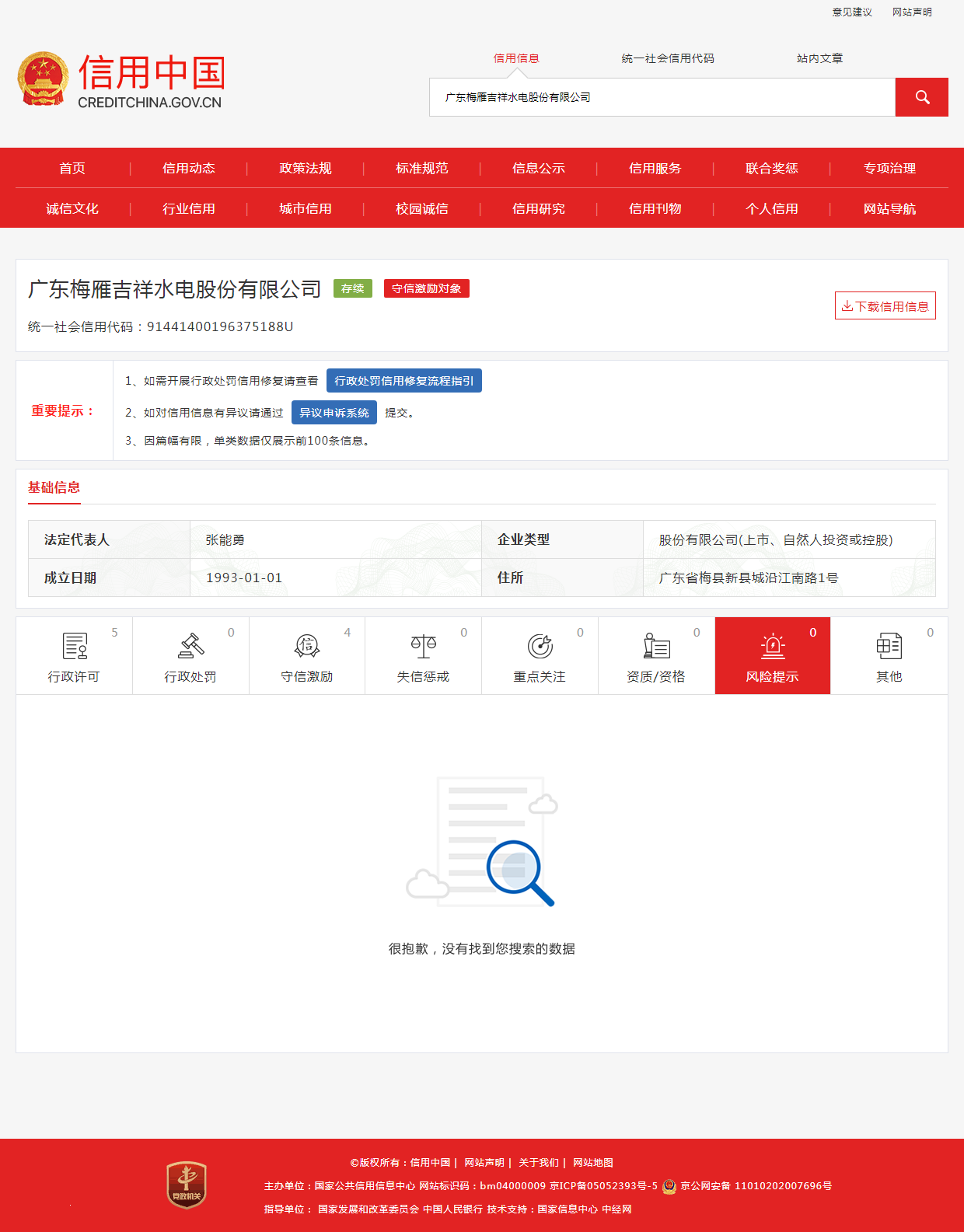 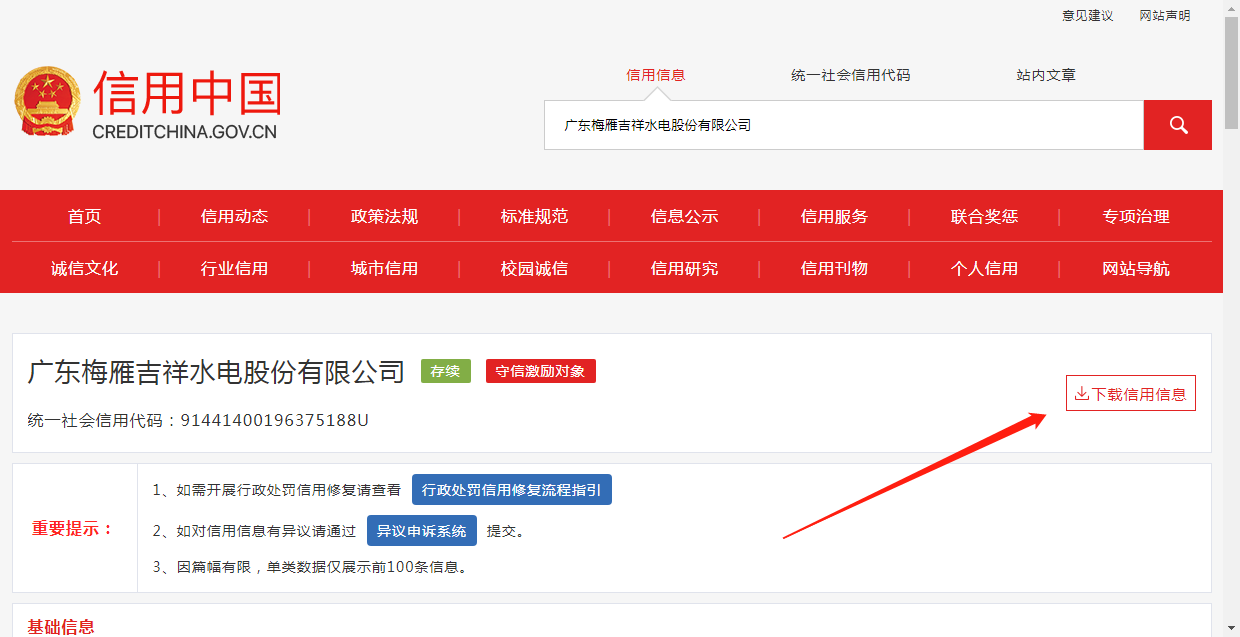 项目名称投标总价投标总价（不含税）梅州市梅雁中学绿色校园建设项目报价明细表梅州市梅雁中学绿色校园建设项目报价明细表梅州市梅雁中学绿色校园建设项目报价明细表梅州市梅雁中学绿色校园建设项目报价明细表梅州市梅雁中学绿色校园建设项目报价明细表梅州市梅雁中学绿色校园建设项目报价明细表梅州市梅雁中学绿色校园建设项目报价明细表梅州市梅雁中学绿色校园建设项目报价明细表序号地点项目单位数量单价（元）合计（元）备注（一）校门内绿化带种植桂花树（八月桂）棵3高7-8米左右，胸径（离地1-1.2米位置的树干直径）35±3公分，净干高度2.5-3米，冠幅5-6米桂花树包活一年（二）校门内绿化带开挖圆形花池m约37.68花池直径6m，两个花池（二）校门内绿化带砌圆形花池（24墙）㎡约46.7250公分高（地面部分40公分，地下部分10公分高）两个花池（二）校门内绿化带粉粗底㎡约30.11里面、外面、台面（二）校门内绿化带装贴条砖㎡约18.84外面及台面（砖型为60*240mm,主体为白色，红色间隔）（二）校门内绿化带批灰m约37.58花池内墙（三）篮球场停车场切割混凝土地面m约88.8（10+9+23）*2+6*0.8开挖混凝土地面㎡约33.6（10+9+23）*0.8铺贴草坪透水镂空砖㎡约33.6暗红色，规格300*300mm种植阴香树棵18高3.5-4米左右，胸径（离地1-1.2米位置的树干直径）12-14公分左右，冠幅2.5-3米，包活一年（四）一楼停车场出口安装减速带m6加厚橡胶材质, 每块规格长为500mm, 宽为350mm，厚为40mm；颜色为黄黑相间的减速带，共计6米（五）清运垃圾项1含上车费及运费（六）工程围蔽项1投标总价（不含税）人民币：           元投标总价（不含税）人民币：           元投标总价（不含税）人民币：           元投标总价（不含税）人民币：           元投标总价（不含税）人民币：           元投标总价（不含税）人民币：           元投标总价（不含税）人民币：           元投标总价（不含税）人民币：           元